Приложение к постановлению главы местнойадминистрации г. Карабановоот 19.06.2017 № 167                                                                      ПРОГРАММАкомплексного  развития транспортной инфраструктуры муниципального образования г. Карабаново на 2017-2030 годыПаспорт программыРисунок 1 «Планировочное районирование территории г. Карабаново»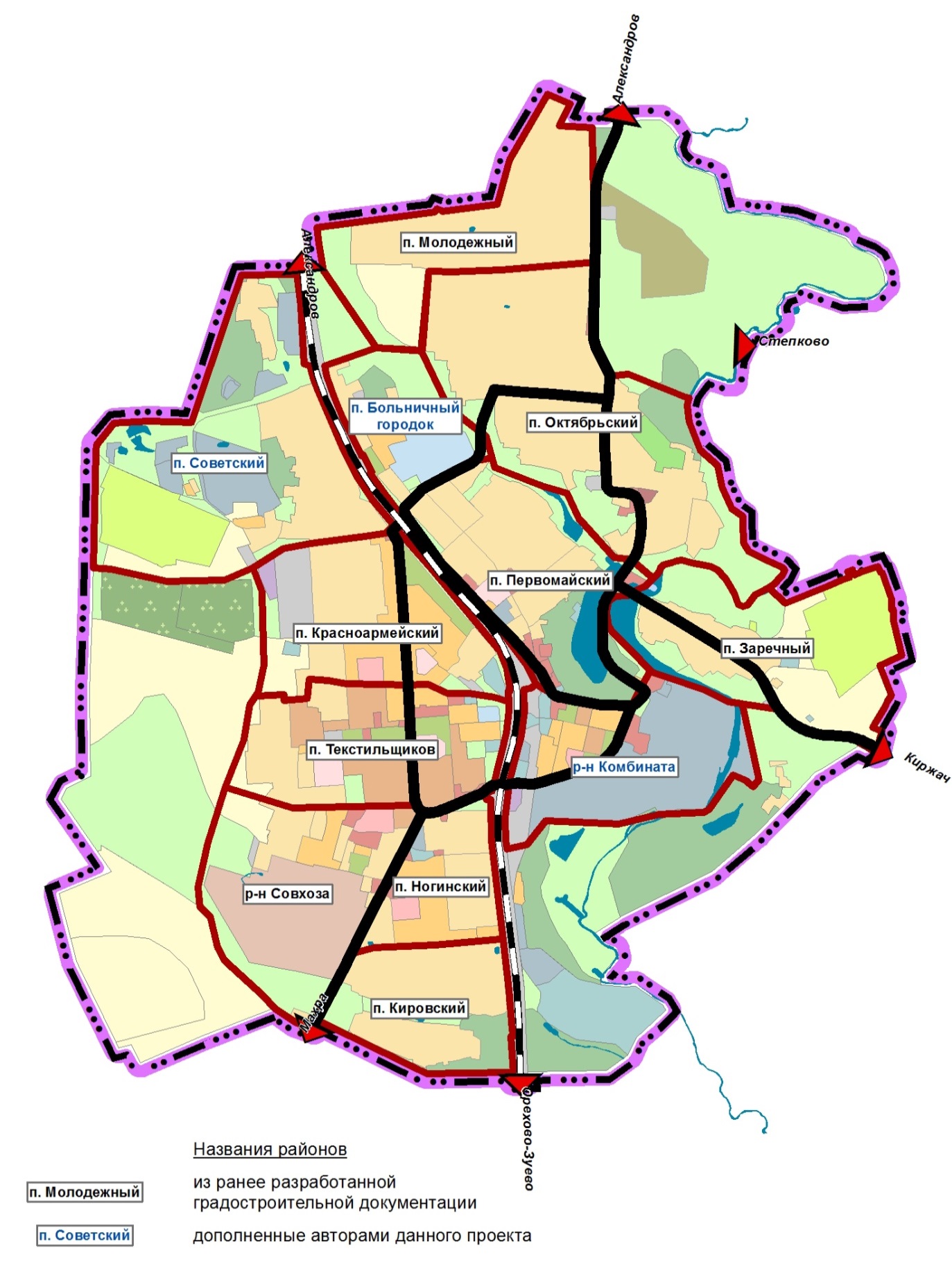 Характеристика существующего состояния транспортной инфраструктуры МО г. Карабаново.2.1.  Социально — экономическое состояние МО г. КарабановоГород Карабаново, Александровского района расположен в северо-западной части Владимирской области на железнодорожной магистрали Александров - Орехово-Зуево, в 120 км. от г. Москвы и в 12 км. от г. Александрова,   административного центра одноименного муниципального района, в составе Западного планировочного района Владимирской области (по терминологии ЦНИИП градостроительства).Город Карабаново получил развитие как один из промышленных и хозяйственных центров Александровского района и входит в сложившуюся группу четырех городских поселений (города Александров, Струнино, Карабаново и пос.Балакирево). Эта группа городов является узлом нескольких планировочных осей, объединяющих сеть железных дорог (осей 2 ранга) с направлениями на Москву, Ярославль и Орехово Зуево (с ответвлением на Иваново), а также автомобильных дорог (осей 3 ранга) с направлениями на г.г. Кольчугино, Киржач, дер.Площево (через г.Струнино), а также дер.Дворики, с выходом на транзитную автодорогу Москва – Ярославль (ось 1 ранга). Наличие крупного транспортного узла в г.Александрове и прилегающих городах обуславливает значительные маятниковые миграции населения указанных поселений не только в районный центр, но и в столичный регион.Наряду с  городскими поселениями, в состав Александровского муниципального района входят 4 сельских поселения: Андреевское, Каринское, Краснопламенное и Следневское, причем земли   муниципального образования Каринское   примыкают к границам городского поселения г.Карабаново.Населенные пункты   Каринского сельских поселений непосредственно граничат с территорией города Карабаново, или находятся вблизи него, однако все они  тяготеют по трудовым и культурно-бытовым связям к городу Карабаново. В их числе: - на юге		          – д.Махра, д.Юрцова, д.Камшилова, д.Рыкулино;- на  западе 		          – д.Коровино,  д.Шиклово;-на севере                            - д.Ведево- на северо-востоке 		– д.Степкова  ;- на юго-востоке 		– д.Зеленцино;Существующая граница населенного пункта города Карабаново, в основном, совпадает с границей МО и проходит в непосредственной близости от периферийной застройки.Общая площадь земель М.О. г.Карабаново составляет 1122,5га (утвержденная Решением Совета Народных Депутатов г.Карабаново  №21 от 22.05.2014г «Об утверждении корректировки генплана г.Карабаново»).территория города разделена железной дорогой Федерального значения Александров  – Орехово-Зуево, имеется железнодорожная станция «Карабаново»;через центральную часть города проходят транзитные автотранспортные потоки Александров –    Карабаново – Махра;через северо-восточную часть города проходят транзитные автотранспортные потоки Александров – Карабаново – Киржач. через юго-восточную часть города протекает река   Серая,   которая сливаясь за пределами города с рекой Молокча образует реку Шерна.в восточной части города естественный водоем: городской пруд.  с северо-запада, запада и частично юга непосредственно к городу примыкают защитные леса.Приоритетными направлениями промышленной политики города на перспективу являются:- привлечение инвестиций на модернизацию и техническое перевооружение «традиционных» производств, расширение масштабов производства за счет создания высокотехнологичных производств «новой экономики»;- создание промышленных зон, имеющих современную развитую инфраструктуру, готовых для размещения средних по инвестиционным затратам проектов российских и иностранных инвесторов;- повышение эффективности использования научно-технического потенциала области, активизация инновационной деятельности;- обеспечение экономической и финансовой устойчивости социально-значимых предприятий, недопущение социальной напряженности в промышленности;- создание условий для восполнения кадрового дефицита.Основным направлением деятельности для улучшения работы экономики г.Карабаново должно стать создание в городе благоприятного хозяйственного климата.Точками роста для реализации основных направлений деятельности станут:- использование потенциала существующих промышленных предприятий с целью увеличения налогооблагаемой базы, получения дополнительных доходов в бюджет города и роста занятости населения;- развитие малого бизнеса в различных отраслях экономики.Перспективы развития строительного комплекса будут зависеть от состояния экономики города.Формирование рыночной экономики предполагает в перспективе более интенсивное развитие малого предпринимательства.Одним из направлений обеспечения устойчивого роста экономики муниципального образования Карабаново ожидается увеличение удельного веса малого бизнеса и оптимизации его отраслевой структуры.В целом развитие этого отраслевого направления производственно-экономической базы города весьма перспективно, при этом может происходить постепенное перераспределение занятых из сферы промышленности в малый бизнес.2.2.  Характеристика деятельности в сфере транспорта, оценка транспортного спроса.                          	Транспортно-экономические связи г. Карабаново осуществляются только автомобильным видом транспорта. Транспортные предприятия на территории города отсутствуют. Основным видом пассажирского транспорта города является автобусное сообщение из г.Александров. На территории города действуют два пассажирских автотранспортных маршрута. Большинство трудовых передвижений в городе приходится на личный транспорт и пешеходные сообщения.                                                                                                                         В основе оценки транспортного спроса лежит анализ передвижения населения к объектам тяготения.   Можно выделить основные группы объектов тяготения: - объекты социальной сферы;- объекты трудовой деятельности- узловые объекты транспортной инфраструктуры.2.3. Характеристика функционирования и показатели работы транспортной инфраструктуры Развитие транспортной инфраструктуры города является необходимым условием улучшения качества жизни населения. Развитие дорожной сети и инфраструктурных объектов в комплексном развитии города является одним из наиболее социально-значимых вопросов.         Город Карабаново состоит из нескольких планировочных образований, расчлененных железной дорогой, естественным природным оврагом, рекой Серая, магистральными улицами и центральной частью города из среднеэтажных многоподъездых жилых домов.  Большинство кварталов имеют прямоугольную нарезку.Основу улично-дорожной сети составляют улицы, имеющие выходы на внешние автодороги:ул.Красногорская, ул.Иванова, ул.Александровская, ул.Октябрьская, являющиеся выходом на автодороги  регионального или межмуниципального значения в г.Александров и в г.Киржач, также улицы: пл.Первомайская, ул.Карпова, пл.Торговая, ул.Вокзальная, ул.Почтовая до железнодорожной станции, ул.Мира, ул.Чулкова, проезд Чулкова, Махринская автодорога с выходом на дороги межмуниципального значения. Ул.Мира является главной улицей города с расположенными на ней городским центром,  среднеэтажными многоподьездными жилыми домами и связывающей внешние направления в границах города.  Транспортное значение имеют   улицы    связывающие внешние направления в границах города  а также перераспределяющие транспортные потоки, в том числе пл.Лермонтова, ул.Победы, ул.Гагарина, ул.Советская, ул.Горького, Горьковский проезд, ул.Осипенко.  Также ул. Рабочая,  ул. Революция  расположенные в северо-западной части города, ул.Маяковского в южной части города, ул.Южная в юго-восточной части города    собирают транспортные потоки с прилегающих улиц и выводят их в центральные общегородские транспортные магистрали. В настоящее время в городе Карабаново существует 1 автодорожный мост в створе ул.Красногорская через реку Серая,  1 пешеходных мост в створе ул.З-его Интернационала  через реку Серая.  В центральной части города, в створе улиц Мира и Почтовая имеется переезд  через подъездные железнодорожные пути.              По магистральным автодорогам организовано движение пригородных и междугородних автобусов.Общая протяженность автомобильных дорог общего пользования местного значения МО г. Карабаново в настоящее время составляет 45.44  км., с дальнейшим увеличением протяженности на первую очередь до 56,2 км. Автомобильные дороги местного значения отнесены к IV   категории.Из общей протяженности сети автомобильных дорог общего пользования местного значения дороги с твердым покрытием составляют 24 км., из них с усовершенствованным (асфальтобетонное покрытие) 16,4 км.   В целях мониторинга состояния муниципальной дорожной сети ежегодно проводится комиссионный осмотр. В 2016 году в ходе комиссионного осмотра сети автомобильных дорог общего пользования муниципального образования г. Карабаново выявлено, что более 50 % дорог не отвечают нормативным требованиям; На территории муниципального образования действует муниципальная программа «Благоустройство и ремонт автомобильных дорог, мест общего пользования муниципального образования город Карабаново на 2017-2019 гг.»  В рамках данной программы проводились работы по реконструкции, ремонту и содержанию автомобильных дорог общего пользования местного значения. Связь поселений и с другими городами осуществляется пригородными автобусными маршрутами, железнодорожным транспортом.             Железнодорожный транспорт.Город Карабаново расположен на двухпутной электрифицированной железнодорожной магистрали Александров – Орехово-Зуево. Станция Карабаново является промежуточной станцией. В створе улиц Мира и Почтовая имеется железнодорожный переезд, оборудованный автоблокировкой. В районе железнодорожной станции через железную дорогу имеется пешеходный переход. Характеристика сети дорог общего пользования местного значения муниципального образования г. КарабановоПЕРЕЧЕНЬ Автомобильных дорог общего пользования местного значенияМО г. Карабаново Александровского района Владимирской области.      Дорожно-транспортная сеть города состоит   из дорог IV категории, предназначенных не для скоростного движения. В таблице приведен перечень и характеристика дорог местного значения. Большинство дорог общего пользования местного значения имеют щебеночное и грунтовое покрытие. Содержание автомобильных дорог осуществляется подрядной организацией по муниципальному контракту. Проверка качества содержания дорог производится по согласованному графику, в соответствии с установленными критериями.          В городе отсутствуют периферийные по отношению к городской застройке пути пропуска грузового транспорта (в том числе транзитного) и он следует по городским улицам и через общегородской центр.Внешний транспорт Проектируемое муниципальное образование располагается в 12 км южнее центра Александровского района – города Александров. Внешние транспортные связи осуществляются автомобильным и железнодорожным транспортом.Железнодорожный транспортВ меридиональном направлении территорию города пересекает двухпутная электрифицированная железнодорожная магистраль Большого кольца Московской железной дороги (участок Александров – Орехово-Зуево). Протяженность в пределах городской черты – 3,9 км. Станция Карабаново – промежуточная станция V класса. Пригородное пассажирское сообщение осуществляется ежедневно по направлениям на Александров, Орехово-Зуево, Куровскую (ежедневно 8 пар).  Автомобильные дорогиГлавной автодорогой города является автодорога регионального значения Киржач – Александров IV технической категории, протяженностью в пределах муниципального образования – 4,1 км. Трасса связывает муниципальное образование с городами Александров, Киржач и другими близлежащими населенными пунктами. В городской черте данная автодорога совпадает с улицами Красногорская, Иванова, Александровская, Октябрьская.Автомобильными дорогами межмуниципального значения являются автодороги Карабаново – Махра (IV технической категории, общая протяженность 4,2 км), Карабаново – Романовское – Зеленцыно (IV технической категории, общая протяженность 2,3 км), связывающие город с близлежащими населенными пунктами. Автомобильной дорогой местного значения является автодорога Карабаново – Степково, IV технической категории, общей протяженностью 1,9 км.Перечисленные автодороги имеют твердое покрытие. Многие участки существующей сети автодорог нуждаются в капитальном ремонте и реконструкции, так как их эксплуатационные характеристики не отвечают присвоенной технической категории. Автобусное сообщениеТранспортное обслуживание населения МО г. Карабаново базируется на пригородных (относительно г. Александров) автобусных маршрутах, принадлежащих, в основном, ГУП «Александровское АТП», по следующим направлениям:Александров – Карабаново (63 рейса в день, средний интервал движения – 10-15 минут);Александров – Карабаново – Махра (7 рейсов в день);Александров – Карабаново – Романовское (по 2 рейса ср., сб., вс.).Также через г. Карабаново проходит междугородный маршрут № 529 «Александров – Киржач – Покров».Автостанция на территории города отсутствует, имеется разворотное кольцо на пересечении улицы Мира и проезда Чулкова. Посадка и высадка пассажиров осуществляется на 11 автобусных остановках, пешеходная доступность от которых охватывает практически всю территорию города.Необходимо отметить развитую маятниковую миграцию по направлению Карабаново – Александров и не соответствие вместимости подвижного состава автобусов среднего класса   с реальными запросами населения в часы-пик. Городская улично-дорожная сеть и транспортГород Карабаново разделен железнодорожным полотном и р. Серая на несколько частей – районов. Система транспортной планировки – радиальная.Планируемая  общая протяженность улиц и дорог составляет 56,2 км. Магистральными улицами и дорогами, по которым осуществляется пропуск основных потоков автотранспорта (индивидуального, пассажирского и грузового), являются: ул. Октябрьская, ул. Александровская, ул. Иванова, ул. Карпова, ул. Красногорская, ул. Чулкова, ул. Вокзальная, ул. Мира, ул. Горького. Их общая протяженность составляет 10,7 км. Плотность магистральной улично-дорожной сети составляет 1,95 км/кв. км освоенной территории города. Только 27% УДС (15,3 км) имеет твердое покрытие. Более 50 % улиц и дорог требуют проведения незамедлительного капитального ремонта либо реконструкции.В связи с расчлененностью территории города железнодорожным полотном существуют острые автомобильные проблемы, которые осложняют организацию внутригородских транспортных связей.В первую очередь, это переезд в створе ул. Мира. В связи с возросшим грузопотоком Большого кольца Московской железной дороги, переезд часто закрыт для пропуска автотранспорта. Это способствует образованию длительных автомобильных заторов автомобилей, которые скапливаются в черте населенного пункта. Кроме этого, нарушается интервал движения автобусов, что негативно сказывается на заполнении подвижного состава и времени транспортной доступности населения.  Во-вторых, это два путепровода в створе улицы Чулкова и проезда Чулкова. Габариты данных сооружений (высота – 2 метра, ширина – 3 метра) не позволяют пропускать автобусы и любой грузовой транспорт, в том числе автомобили экстренных служб (пожарная охрана, скорая помощь и др). На территории г. Карабаново находится один автомобильный мост   через р. Серая в створе ул. Красногорская. Длина моста – 60,2 метров, покрытие – асфальтобетон, также один пешеходный железобетонный мост через реку Серая в створе ул.3-его Интернационала. Длина моста 114 метров, покрытие – асфальтобетон.АвтотранспортВсего в г. Карабаново зарегистрировано порядка 3000 ед. транспортных средств. Соответственно уровень обеспеченности населения автотранспортом составляет около 215 автомобилей индивидуальных владельцев на 1000 жителей. Хранение легковых автомобилей осуществляется, в основном, на территории собственных приусадебных участков и во дворах домов. Одноэтажные гаражи боксового типа используются жителями среднеэтажных и многоэтажных жилых домов. Суммарная вместимость таких гаражей – порядка 1000 машино/мест, что видится вполне достаточным. На территории муниципального образования расположены 2 автозаправочные станции, которые в полной мере отвечают потребностям населения. Выводы:Внешние транспортные связи представлены автомобильным и железнодорожным транспортом. Транспортное обслуживание населения базируется, в основном, на автобусном сообщении, охватывающее практически всю территорию города, однако в часы-пик ощущается нехватка подвижного состава.  Транспортное сообщение между частями города затруднено в связи с наличием переезда (часто закрыт для пропуска автотранспорта) и нестандартными по высоте путепроводами (требуют модернизации). Состояние УДС и дорожных сооружений является неудовлетворительным, более 50 % улиц и дорог требуют незамедлительного капитального ремонта и реконструкции.Проектируемая уличная сеть города призвана обеспечить:кратчайшие связи жилых районов города между собой, промышленной зоной города и общегородским центром;создание оптимальной системы общественного транспорта;пропуск возрастающих потоков транспорта;нормативную плотность магистральной улично-дорожной сети Проектом принята следующая классификация улично-дорожной сети:главная улица города;магистральные улицы общегородского значения регулируемого движения;магистральные улицы районного значения;улицы и дороги местного значения.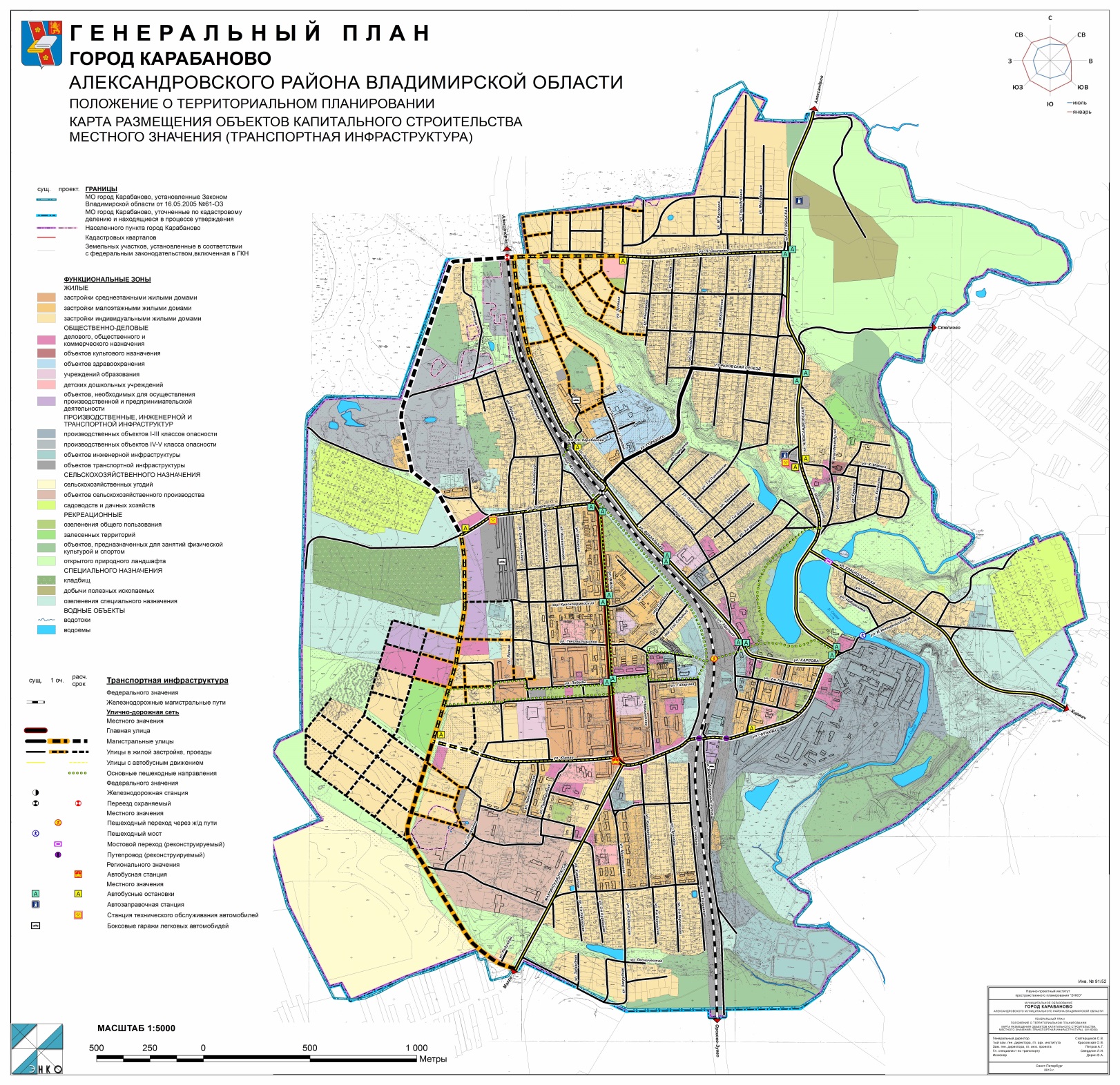  2.5. Анализ состава парка транспортных средств и уровня автомобилизации, обеспеченность парковками (парковочными местами).                                            Автомобильный парк г. Карабаново преимущественно состоит из легковых автомобилей, принадлежащих частным лицам. Детальная информация видов транспорта отсутствует. За период 2013-2015 годы отмечается рост транспортных средств рост и уровня автомобилизации населения. Хранение транспортных средств осуществляется на придомовых территориях. Парковочные места имеются у всех объектов социальной инфраструктуры и у административных зданий хозяйствующих организаций.       	2.6. Характеристика работы транспортных средств общего пользования, включая анализ пассажиропотока.                                                                                                                                   Передвижение по территории города осуществляется с использованием автобусов, личного транспорта либо в пешем порядке. Автобусное движение между населенными пунктами организовано в соответствии с расписанием. Информация об объемах пассажирских перевозок необходимая для анализа пассажиропотока отсутствует.   2.7. Характеристика пешеходного и велосипедного передвижения.                                             Для передвижения пешеходов предусмотрены тротуары преимущественно в грунтовом исполнении. В местах пересечения тротуаров с проезжей частью оборудованы нерегулируемые пешеходные переходы. Специализированные дорожки для велосипедного передвижения на территории города не предусмотрены. Движение велосипедистов осуществляется в соответствии с требованиями ПДД по дорогам общего пользования.                                               2.8. Характеристика движения грузовых транспортных средств.                                                 Выделенных путей для пропуска грузового автотранспорта в городе нет. Грузовой транспорт хаотично пропускается через жилую застройку, отрицательно влияя как на застройку, так и на организацию движения транспорта и пешеходов. Транспортных организаций осуществляющих грузовые перевозки на территории города нет. 2.9. Анализ уровня безопасности дорожного движения.Транспорт является источником опасности не только для пассажиров, но и для населения, проживающего в зонах транспортных автомагистралей, железнодорожных путей, поскольку по ним транспортируются легковоспламеняющиеся, химические, горючие, взрывоопасные и другие вещества. Аварии на автомобильном транспорте при перевозке опасных грузов с выбросом (выливом) опасных химических веществ, взрывом горючих жидкостей и сжиженных газов возможны на ул. Мира – ул. Почтовая в створе которых находится единственный существующий переезд через магистральную железную дорогу Александрова - Орехово-Зуево, также существует проезд легкового транспорта в однопутной бетонной арке под железной дорогой Александров – Орехово-Зуево в створе ул.Чулкова-проезд Чулкова.   Для обеспечения пропускной способности и безопасности движения на данном переезде необходимо проектирование двухпутного тоннеля или путепровода, что не предусмотрено генпланом. Ситуация, связанная с аварийностью на транспорте, неизменно сохраняет актуальность в связи с несоответствием дорожно-транспортной инфраструктуры потребностям участников дорожного движения, их низкой дисциплиной, а также недостаточной эффективностью функционирования системы обеспечения безопасности дорожного движения. В настоящее время решение проблемы обеспечения безопасности дорожного движения является одной из важнейших задач. Для эффективного решения проблем, связанных с дорожно-транспортной аварийностью, необходимо непрерывно обеспечивать системный подход к реализации мероприятий по повышению безопасности дорожного движения.  Для эффективного решения проблем, связанных с дорожно-транспортно аварийностью, необходимо непрерывно обеспечивать системный подход к реализации мероприятий по повышению безопасности дорожного движения.2.10. Оценка уровня негативного воздействия транспортной инфраструктуры на окружающую среду, безопасность и здоровье человека.Перечень основных факторов негативного воздействия, а также, провоцирующих такое воздействие факторов при условии увеличения количества автомобильного транспорта на дорогах и развития транспортной инфраструктуры без учета экологических требований:1. Отработанные газы двигателей внутреннего сгорания (ДВС) содержат около 200 компонентов. Углеводородные соединения отработавших газов, наряду с токсическими свойствами, обладают канцерогенным действием (способствуют возникновению и развитию злокачественных образований). Таким образом, развитие транспортной инфраструктуры без учета экологических требований существенно повышает риски увеличения смертности от раковых заболеваний среди населения. 2. Отработанные газы бензинового двигателя с неправильно отрегулированным зажиганием и карбюратором содержат оксид углерода в количестве, превышающим норму в 2-3 раза. Наиболее неблагоприятными режимами работы являются малые скорости и «холостой ход» двигателя. Это проявляется в условиях большой загруженности на дорогах. 3. Углеводороды под действием ультрафиолетового излучения солнца вступают в реакцию с оксидами азота, в результате чего образуются новые токсичные продукты – фотооксиданты, являющиеся основой «смога». К ним относятся – озон, соединения азота, угарный газ, перекиси и др. Фотооксиданты биологически активны, ведут к росту легочных заболеваний людей. 4. Большую опасность представляет также свинец и его соединения, входящие в состав этиловой жидкости, которую добавляют в бензин. 5. При движении автомобилей происходит истирание дорожных покрытий и автомобильных шин, продукты износа которых смешиваются с твердыми частицами отработавших газов. К этому добавляется грязь, занесенная на проезжую часть с прилегающего к дороге почвенного слоя. В результате образуется пыль, в сухую погоду поднимающаяся над дорогой в воздух. Химический состав и количество пыли зависят от материалов дорожного покрытия. Наибольшее количество пыли создается от грунтовых и гравийных дорог. Экологические последствия запыленности отражаются на пассажирах транспортных средств, водителях и людях, находящихся вблизи дороги. Пыль оседает также на растительности и обитателях придорожной полосы. Леса и лесопосадки вдоль дорог угнетаются, а сельскохозяйственные культуры накапливают вредные вещества, содержащиеся в пылевых выбросах и отработавших газах. 6. Автотранспортные средства отечественного производства не удовлетворяют современным экологическим требованиям. В условиях быстрого роста автомобильного парка это приводит к еще большему возрастанию негативного воздействия на окружающую среду. 2.11. Характеристика существующих условий и перспектив развития и размещения транспортной инфраструктуры города             Для создания функциональной и рациональной городской среды вся транспортная система города должна быть подчинена единому инженерно-экономическому решению и обеспечивать ряд основополагающих принципов транспортировки жителей и грузов: безопасность передвижения населения; охрану окружающей среды; учет особенностей ландшафта территории; учет исторических и национальных приоритетов жителей в отношении определенного вида транспорта. Поэтому для организации рациональной городской транспортной системы необходимо осуществить комплекс сложных инженерно - экономических решений. Реализация комплекса программных мероприятий сопряжена со следующими рисками: - риск ухудшения социально-экономической ситуации, что выразится в снижении темпов роста экономики и уровня инвестиционной активности, возникновении бюджетного дефицита, сокращения объемов финансирования дорожной отрасли; - риск превышения фактического уровня инфляции по сравнению с прогнозируемым, ускоренный рост цен на строительные материалы, машины, специализированное оборудование, что может привести к увеличению стоимости дорожных работ, снижению объемов строительства, реконструкции, капитального ремонта, ремонта и содержания автомобильных дорог общего пользования; - риск задержки завершения перехода на финансирование работ по содержанию, ремонту и капитальному ремонту автомобильных дорог в соответствии с нормативами денежных затрат, что не позволит в период реализации Программы существенно сократить накопленное в предыдущий период отставание в выполнении ремонтных работ на сети автомобильных дорог общего пользования и достичь запланированных в Программе величин показателей. Несоответствие уровня развития автомобильных дорог уровню автомобилизации приводит к существенному росту расходов, снижению скорости движения, повышению уровня аварийности. Наиболее важной проблемой развития сети автомобильных дорог города являются внутригородские дороги общего пользования местного значения. Автомобильные дороги подвержены влиянию природной окружающей среды, хозяйственной деятельности человека и постоянному воздействию транспортных средств, в результате чего меняется технико-эксплуатационное состояние дорог. В связи с недостаточностью финансирования расходов на дорожное хозяйство в бюджете муниципального образования эксплуатационное состояние значительной части дорог общего пользования местного значения по отдельным параметрам перестало соответствовать требованиям нормативных документов и технических регламентов. Возросли материальные затраты на содержание улично-дорожной сети в связи с необходимостью проведения значительного объема работ по ямочному ремонту дорожного покрытия. При прогнозируемых темпах социально-экономического развития спрос на грузовые перевозки автомобильным транспортом к 2030 году увеличится, объем перевозок пассажиров автобусами и легковыми автомобилями также увеличится. Прогнозируемый рост количества транспортных средств и увеличение объемов грузовых и пассажирских перевозок на автомобильном транспорте приведет к повышению интенсивности движения на автомобильных дорогах местного значения. Более 50 % протяженности автомобильных дорог местного значения не соответствует нормативным требованиям по транспортно - эксплуатационному состоянию, что приводит к повышению себестоимости автомобильных перевозок и снижению конкурентоспособности продукции предприятий.  Недостаточный уровень развития дорожной сети приводит к значительным потерям для экономики и населения муниципального образования и является одним из наиболее существенных инфраструктурных ограничений темпов социально-экономического развития города. Для обеспечения прогнозируемых объемов автомобильных перевозок требуется реконструкция перегруженных участков автомобильных дорог, приведение их в соответствии с нормативными требованиями по транспортно-эксплуатационному состоянию и обеспечение автодорожных подъездов к городским населенным пунктам, имеющим перспективы развития, по дорогам с твердым покрытием. Генеральным планом города предусматривается развитие сложившейся структуры улично-дорожной сети, строительство новых и реконструкция существующих улиц, на расчетный период до 2030 года. Основными приоритетами развития транспортного комплекса города должны стать: 1. Сохранение существующей сети автомобильных дорог. 2. Улучшение транспортно-эксплуатационного состояния существующей сети автомобильных дорог, обеспечение подъездами с твердым покрытием к автомобильным дорогам общего пользования. 3. Приведение технических категорий автомобильных дорог местного значения в соответствии с расчетной интенсивностью движения. 4. Формирование новых направлений, увеличение плотности автомобильных дорог. 5. Развитие маршрутной сети, обеспечивающей город автобусным сообщением. 6. Развитие объектов обслуживания автотранспорта. 2.12. Оценка нормативно-правовой базы, необходимой для функционирования и развития транспортной инфраструктуры городского округа Для обеспечения функционирования и развития транспортной инфраструктуры муниципального образования г. Карабаново с подведомственной территорией, необходимо принятие норматива расчета финансовых затрат на строительство, реконструкцию, капитальный ремонт и содержание автомобильных дорог общего пользования местного значения. Для этой цели требуется провести техническую диагностику состояния указанных автодорог, которая требует привлечения аттестованной организации.2.13. Оценка финансирования транспортной инфраструктуры3. Прогноз транспортного спроса, изменения объемов и характера передвижения населения и перевозок грузов на территории сельских поселенийМероприятия по строительству, реконструкции объектов транспортной инфраструктуры в части железнодорожного и воздушного транспорта на ближайшую перспективу не запланированы. С учетом сложившейся экономической ситуации, характер и объемы передвижения населения и перевозки грузов вряд ли претерпят значительные изменения. В период реализации программы, транспортная инфраструктура по видам транспорта, представленным в МО г. Карабаново, не претерпит существенных изменений. Основным видом транспорта, в границах «домашнего региона» преобладающим останется автомобильный транспорт, как в формате общественного транспорта, так и личного транспорта граждан. Для целей обслуживания действующих производственных предприятий сохранится использование грузового транспорта. Учитывая экономическую ситуацию и сложившиеся условия, необходимо разработать и реализовать мероприятия по строительству новой и реконструкции существующей сети автомобильных дорог исходя из требований организации удобных транспортных связей жилых территорий с местами приложения труда и центрами культурно-бытового обслуживания, с учетом наиболее значительных грузо - и пассажиропотоков, а также пешеходной доступности объектов соцкультбыта и мест приложения труда. Основным направлением развития дорожной сети города, в период реализации Программы, будет являться обеспечение транспортной доступности площадок перспективной застройки и повышение качества, а также безопасности существующей дорожной сети.Принципиальные варианты развития транспортной инфраструктуры и их укрупненная оценка по целевым показателям (индикаторам) развития транспортной инфраструктуры с последующим выбором предлагаемого к реализации вариантаАнализируя сложившуюся ситуацию можно выделить три принципиальных варианта развития транспортной инфраструктуры: - оптимистичный – развитие происходит в полном соответствии с положениями генерального плана с реализаций всех предложений по реконструкции и строительству; - реалистичный – развитие осуществляется на уровне необходимом и достаточном для обеспечения безопасности передвижения и доступности, сложившихся на территории города. Вариант предполагает реконструкцию существующей улично-дорожной сети и строительство отдельных участков дорог; - пессимистичный – обеспечение безопасности передвижения на уровне выполнения локальных ремонтно-восстановительных работ. В рамках реализации данной программы, предлагается принять второй вариант как наиболее вероятный в сложившейся ситуации.5. Финансовые потребности для реализации ПрограммыОсновной целью Программы является развитие современной транспортной инфраструктуры, обеспечивающей повышение доступности и безопасности услуг транспортного комплекса для населения города. Поскольку мероприятия Программы, связанные с реконструкцией и строительством дорог имеют длительный производственный цикл, а финансирование мероприятий Программы зависит от возможности бюджетов всех уровней, то в пределах срока действия Программы этап реализации соответствует одному году. Задачей каждого этапа является уменьшение показателя «Протяженность автомобильных дорог общего пользования местного значения, не отвечающих нормативным требованиям, в общей протяженности автомобильных дорог общего пользования местного значения». Источниками финансирования Программы являются средства бюджета Владимирской области и бюджета муниципального образования г. Карабаново.  Объемы финансирования мероприятий из областного бюджета определяется после принятия областных программ, и подлежат уточнению после формирования бюджета Владимирской области на соответствующий год с учетом реализации мероприятий в предыдущем году. При реализации Программы предполагается привлечение финансирования из средств дорожного фонда. Ресурсное обеспечение реализации Программы за счет источников финансирования, планируемое с учетом возможностей ее реализации. С учетом действующих расходных обязательств и необходимых дополнительных средств, подлежат ежегодному уточнению в рамках бюджетного цикла. Список мероприятий на конкретном объекте детализируется после разработки проектно-сметной документации. Стоимость мероприятий определена ориентировочно, основываясь на стоимости уже проведенных аналогичных мероприятий. Конкретные мероприятия программы и объемы ее финансирования могут уточняться ежегодно при формировании проекта местного бюджета на соответствующий финансовый год.6. Оценка эффективности мероприятийОсновными факторами, определяющими направления разработки Программы комплексного развития транспортной инфраструктуры муниципального образования г. Карабаново на 2017-2030 годы, являются тенденции социально-экономического развития города, характеризующиеся развитием рынка жилья, сфер обслуживания. Мероприятия разрабатывались исходя из целевых индикаторов, предоставляющих собой доступные наблюдению и измерению характеристики состояния и развития транспортной инфраструктуры. Выполнение включенных в Программу организационных мероприятий и инвестиционных проектов, при условии разработки эффективных механизмов их реализации позволит достичь целевых показателей транспортной инфраструктуры муниципального образования г. Карабаново на расчетный срок. Достижение целевых индикаторов в результате реализации программы комплексного развития характеризует будущую модель транспортной инфраструктуры города.7. Перечень целевых показателей Программы8. Перечень мероприятий Программы9. Предложения по институциональным преобразованиям, совершенствованию правового и информационного обеспечения деятельности в сфере проектирования, строительства, реконструкции объектов транспортной инфраструктуры на территории МО г. КарабановоВ рамках реализации настоящей программы не предполагается проведение институциональных преобразований, структура управления, а также характер взаимосвязей при осуществлении деятельности в сфере проектирования, реконструкции объектов транспортной инфраструктуры предполагается оставить в неизменном виде.Наименование программыПрограмма комплексного  развития транспортной инфраструктуры муниципального образования г. Карабаново на 2017-2030 годы (далее – Программа)Основания для разработки программыГрадостроительный кодекс Российской Федерации;  Федеральный закон от 06.10.2003 № 131-ФЗ «Об общих принципах организации местного самоуправления в Российской Федерации»;  Постановление Правительства РФ от 25.12.2015 № 1440 «Об утверждении требований к программам комплексного развития транспортной инфраструктуры поселений, городских округов»; Генеральный план г. Карабаново.ЗаказчикпрограммыАдминистрация г.Карабаново Александровского района Владимирской области адрес: Владимирская область, Александровский район, г. Карабаново, пл.Лермонтова, д.1а.Исполнители программыОтдел архитектуры и земельных отношений МКУ «ДЖН» г.Карабаново, Александровского района, Владимирской областиЦель программы развитие современной, эффективной транспортной инфраструктуры Задачи программыобеспечение проектирования строительства, реконструкции объектов транспортной инфраструктуры  обеспечение строительства, реконструкции объектов транспортной инфраструктурыЦелевые показатели (индикаторы) программы- снижение удельного веса дорог, нуждающихся в капитальном ремонте (реконструкции);                                    - увеличение протяженности дорог с твердым покрытием;- достижение расчетного уровня обеспеченности населения услугами транспортной инфраструктуры. Сроки и этапы реализации программыМероприятия программы охватывают период 2017-2021 годы на перспективу 2030 года. Мероприятия и целевые показатели (индикаторы), предусмотренные программой, рассчитаны на первые 5 лет с разбивкой по годам, а на последующий период – без разбивки по годам.Укрупненное описание запланированных мероприятий программыПроведение паспортизации и инвентаризации, автомобильных дорог общего пользования местного значения; Реконструкция автомобильных дорог общего пользования местного значения, приведение их в соответствие с нормативными требованиями по транспортно-эксплуатационному состоянию. Объемы и источники финансирования программы                                       Общий объем финансирования программы составляет в 2017-2030 годах _______ тыс. руб. за счет средств разных уровней. Бюджетные ассигнования, предусмотренные в плановом периоде 2017-2030 годов, могут быть уточнены при формировании проекта местного бюджета. Объемы и источники финансирования ежегодно уточняются при формировании бюджета муниципального образования на соответствующий финансовый год. Источники финансирования:-  средства местного бюджета:2017 г. – 6 936,69  тыс. руб.-  средства областного бюджета:2017 г. – 6 425, 00 тыс. руб.Ожидаемые результаты  реализации Программы- повышение качества, эффективности  и доступности транспортного обслуживания населения  и субъектов экономической деятельности сельского поселения;                                    -  обеспечение надежности и безопасности системы транспортной инфраструктуры.№ п/пИдентификационный номер Идентификационный номер Наименование автомобильной дорогиНаименование автомобильной дорогиМестоположение автомобильной дорогиМестоположение автомобильной дорогиКатегория Автомобильной дорогиКатегория Автомобильной дорогиКатегория Автомобильной дорогиПротяженность, км        Тип покрытия1223344555             6117 205  ОП МП-0117 205  ОП МП-011-я Воронцова  ул1-я Воронцова  улот д.2а 1-я Воронцова, до д.16,от д.17 до д.36 ул.Воронцоваот д.2а 1-я Воронцова, до д.16,от д.17 до д.36 ул.ВоронцоваIVIVIV0,620грунт217 205  ОП МП-0217 205  ОП МП-022-я Воронцова  ул2-я Воронцова  улот  д.1 до д.11 ул.2-я Воронцоваот  д.1 до д.11 ул.2-я ВоронцоваIVIVIV0,155грунт317 205  ОП МП-0317 205  ОП МП-033 Интернационала  ул3 Интернационала  улот пл.Ленина д.1 до д.20 ул.Красногорскаяот пл.Ленина д.1 до д.20 ул.КрасногорскаяIVIVIV0,155грунт417 205  ОП МП-0417 205  ОП МП-04Александровская  улАлександровская  улот ул.Октябрьская д.48 до ул. Луначарского д.2от ул.Октябрьская д.48 до ул. Луначарского д.2IVIVIV0,630асфальт517 205  ОП МП-0517 205  ОП МП-05Больничный городок  улБольничный городок  улот Карабановской городской поликлиники до ул.Больничный городок д.7от Карабановской городской поликлиники до ул.Больничный городок д.7IVIVIV0,380асфальт617 205  ОП МП-0617 205  ОП МП-06Вокзальная улВокзальная улОт д.Железнодорожная будка 122 км до ул. Почтовая д.1От д.Железнодорожная будка 122 км до ул. Почтовая д.1IVIVIV0,600асфальт717 205  ОП МП-0717 205  ОП МП-07Володарского улВолодарского улОт ул.Иванова д.1 до ул.Володарского д.1От ул.Иванова д.1 до ул.Володарского д.1IVIVIV0,085грунт817 205  ОП МП-0817 205  ОП МП-08Гагарина улГагарина улОт д.3 пл.Лермонтова до Карабановского детского домаОт д.3 пл.Лермонтова до Карабановского детского домаIVIVIV0,200асфальт917 205  ОП МП-0917 205  ОП МП-09Горького улГорького улОт д.2 ул.Горького до д.25 ул.ОсипенкоОт д.2 ул.Горького до д.25 ул.ОсипенкоIVIVIV1,320щебень1017 205  ОП МП-1017 205  ОП МП-10Горьковский проездГорьковский проездОт д.31 ул.Александровская до д.20 ул.ГорькогоОт д.31 ул.Александровская до д.20 ул.ГорькогоIVIVIV0,515Асфальт, грунт1117 205  ОП МП-1117 205  ОП МП-11Гризодубовой улГризодубовой улОт ул.Осипенко д.16 до ул.Гризодубовой д.26От ул.Осипенко д.16 до ул.Гризодубовой д.26IVIVIV0,320грунт1217 205  ОП МП-1217 205  ОП МП-12Дружбы улДружбы улОт д.1 до д.11 ул.ДружбыОт д.1 до д.11 ул.ДружбыIVIVIV0,200Грунт1317 205  ОП МП-1317 205  ОП МП-13Железнодорожный перЖелезнодорожный перОт д.1 до д.Железнодорожная будка 121 кмОт д.1 до д.Железнодорожная будка 121 кмIVIVIV0,200Щебень1417 205  ОП МП-1417 205  ОП МП-14Железнодорожный тупик улЖелезнодорожный тупик улОт д.5 до д.13 ул.Железнодорожный тупикОт д.5 до д.13 ул.Железнодорожный тупикIVIVIV0,570асфальт1517 205  ОП МП-1517 205  ОП МП-15Жижимонтова улЖижимонтова улОт д.1 до д.36 ул.ЖижимонтоваОт д.1 до д.36 ул.ЖижимонтоваIVIVIV0,450Грунт1617 205  ОП МП-1617 205  ОП МП-16Западная улЗападная улОт д.5 до д.8 ул.ЗападнаяОт д.5 до д.8 ул.ЗападнаяIVIVIV0,280Асфальт1717 205  ОП МП-1717 205  ОП МП-17Запрудная улЗапрудная улОт д.1 до д.33 ул.ЗапруднаяОт д.1 до д.33 ул.ЗапруднаяIVIVIV1,218грунт1817 205  ОП МП-1817 205  ОП МП-18Зеленая улЗеленая улОт д.1 до д.8 ул.ЗеленаяОт д.1 до д.8 ул.ЗеленаяIVIVIV1,182Грунт1917 205  ОП МП-1917 205  ОП МП-19Зеленцинская Гора улЗеленцинская Гора улОт д.1 до д.6 ул.Зеленцинская ГораОт д.1 до д.6 ул.Зеленцинская ГораIVIVIV0,150грунт2017 205  ОП МП-2017 205  ОП МП-20Иванова улИванова улОт пересечения ул.Красногорская  до  ул.АлександровскаяОт пересечения ул.Красногорская  до  ул.АлександровскаяIVIVIV0,428асфальт2117 205  ОП МП-2117 205  ОП МП-21Калинина улКалинина улОт д.1 до д.17 ул.КалининаОт д.1 до д.17 ул.КалининаIVIVIV0,200Грунт2217 205  ОП МП-2217 205  ОП МП-22Карла Маркса улКарла Маркса улОт д.5а до д.9 ул. Карла МарксаОт д.5а до д.9 ул. Карла МарксаIVIVIV0,350грунт2317 205  ОП МП-2317 205  ОП МП-23Карпова улКарпова улОт д.1 до д.7 ул. КарповаОт д.1 до д.7 ул. КарповаIVIVIV0,414асфальт2417 205  ОП МП-2417 205  ОП МП-24Кировская ул.Кировская ул.От д.2 до д.14 ул.КировскаяОт д.2 до д.14 ул.КировскаяIVIVIV0,200грунт2517 205  ОП МП-2517 205  ОП МП-25Кировская 1-я улКировская 1-я улОт д.1 до д.29 ул.1-я КировскаяОт д.1 до д.29 ул.1-я КировскаяIVIVIV0,220грунт2617 205  ОП МП-2617 205  ОП МП-26Кировская 2-я улКировская 2-я улОт д.2 до д.34 ул.2-я КировскаяОт д.2 до д.34 ул.2-я КировскаяIVIVIV0,220грунт2717 205  ОП МП-2717 205  ОП МП-27Кировская 3-я улКировская 3-я улОт д.2 до д.22 ул.3-я КировскаяОт д.2 до д.22 ул.3-я КировскаяIVIVIV0,220грунт2817 205  ОП МП-2817 205  ОП МП-28Кировская 4-я улКировская 4-я улОт д.1 до д.20 ул.4-я КировскаяОт д.1 до д.20 ул.4-я КировскаяIVIVIV0,260Грунт2917 205  ОП МП-2917 205  ОП МП-29Кировская 5-я улКировская 5-я улОт д.2 до д.24 ул.5-я КировскаяОт д.2 до д.24 ул.5-я КировскаяIVIVIV0,260грунт3017 205  ОП МП-3017 205  ОП МП-30Кировская 6-я улКировская 6-я улОт д.1 до д.11 ул.6-я КировскаяОт д.1 до д.11 ул.6-я КировскаяIVIVIV0,280грунт3117 205  ОП МП-3117 205  ОП МП-31Комсомольская улКомсомольская улОт д.1 до д.11 ул.КомсомольскаяОт д.1 до д.11 ул.КомсомольскаяIVIVIV0,200щебенка3217 205  ОП МП-3217 205  ОП МП-32Кооперативная улКооперативная улОт д.1 до д.25 ул.КооперативнаяОт д.1 до д.25 ул.КооперативнаяIVIVIV0,600асфальт3317 205  ОП МП-3317 205  ОП МП-33Красная улКрасная улОт д.1 до д.25 ул.КраснаяОт д.1 до д.25 ул.КраснаяIVIVIV0,200грунт3417 205  ОП МП-3417 205  ОП МП-34Красноармейская улКрасноармейская улОт д.1 до д.44 ул.КрасноармейскаяОт д.1 до д.44 ул.КрасноармейскаяIVIVIV0,500грунт3517 205  ОП МП-3517 205  ОП МП-35Красноармейский перКрасноармейский перот д.14 ул.Мира до д.42 пер.Красноармейскийот д.14 ул.Мира до д.42 пер.КрасноармейскийIVIVIV0,300грунт3617 205  ОП МП-3617 205  ОП МП-36Красногорская улКрасногорская улОт пл.Первомайская до границы городаОт пл.Первомайская до границы городаОт пл.Первомайская до границы городаОт пл.Первомайская до границы городаIV1,440асфальт3717 205  ОП МП-3717 205  ОП МП-37Ленина плЛенина плОт д.1 до д.3 пл.ЛенинаОт д.1 до д.3 пл.ЛенинаОт д.1 до д.3 пл.ЛенинаОт д.1 до д.3 пл.ЛенинаIV0,300асфальт3817 205  ОП МП-3817 205  ОП МП-38Ленина улЛенина улОт д.2в до д.68 ул.ЛенинаОт д.2в до д.68 ул.ЛенинаОт д.2в до д.68 ул.ЛенинаIVIV0,750грунт3917 205  ОП МП-3917 205  ОП МП-39Лермонтова плЛермонтова плОт д.1 до д.14 пл.Лермонтова От д.1 до д.14 пл.Лермонтова От д.1 до д.14 пл.Лермонтова IVIV0,580асфальт4017 205  ОП МП-4017 205  ОП МП-40Лесная улЛесная улОт д.1 до д.13 ул.ЛеснаяОт д.1 до д.13 ул.ЛеснаяОт д.1 до д.13 ул.ЛеснаяIVIV0,300грунт4117 205  ОП МП-4117 205  ОП МП-41Лесничество улЛесничество улОт д.9 до д.11 ул.ЛесничествоОт д.9 до д.11 ул.ЛесничествоОт д.9 до д.11 ул.ЛесничествоIVIV0,300грунт4217 205  ОП МП-4217 205  ОП МП-42Луговая улЛуговая улОт д.2а до д.30 ул.ЛуговаяОт д.2а до д.30 ул.ЛуговаяОт д.2а до д.30 ул.ЛуговаяIVIV0,600грунт4317 205  ОП МП-4317 205  ОП МП-43Луначарского улЛуначарского улОт д.1 до д.8 ул.ЛуначарскогоОт д.1 до д.8 ул.ЛуначарскогоОт д.1 до д.8 ул.ЛуначарскогоIVIV0,350щебень4417 205  ОП МП-4417 205  ОП МП-44Маяковского улМаяковского улОт д.16 до д.1 ул.МаяковскогоОт д.16 до д.1 ул.МаяковскогоОт д.16 до д.1 ул.МаяковскогоIVIV0,500асфальт4517 205  ОП МП-4517 205  ОП МП-45Мира улМира улОт д.2 до д.32 ул.МираОт д.2 до д.32 ул.МираОт д.2 до д.32 ул.МираIVIV1,290асфальт4617 205  ОП МП-4617 205  ОП МП-46Молодежная улМолодежная улОт д.1 до д.29 ул.МолодежнаяОт д.1 до д.29 ул.МолодежнаяОт д.1 до д.29 ул.МолодежнаяIVIV0,320щебень4717 205  ОП МП-4717 205  ОП МП-47Московская улМосковская улОт д.2г до д.67 ул.МосковскаяОт д.2г до д.67 ул.МосковскаяОт д.2г до д.67 ул.МосковскаяIVIV0,750грунт4817 205  ОП МП-4817 205  ОП МП-48Набережная улНабережная улОт д.1 до д.21 ул.НабережнаяОт д.1 до д.21 ул.НабережнаяОт д.1 до д.21 ул.НабережнаяIVIV0,200грунт4917 205  ОП МП-4917 205  ОП МП-49Неспорова улНеспорова улОт д.2 до д.31 ул.НеспороваОт д.2 до д.31 ул.НеспороваОт д.2 до д.31 ул.НеспороваIVIV0,750грунт5017 205  ОП МП-5017 205  ОП МП-50Ногина улНогина улОт д.1 до д.13 ул.НогинаОт д.1 до д.13 ул.НогинаОт д.1 до д.13 ул.НогинаIVIV0,600Асфальт,грунт5117 205  ОП МП-5117 205  ОП МП-51Овражная улОвражная улОт д.1 до д.6 ул.ОвражнаяОт д.1 до д.6 ул.ОвражнаяОт д.1 до д.6 ул.ОвражнаяIVIV0,200грунт5217 205  ОП МП-5217 205  ОП МП-52Октябрьская улОктябрьская улОт д.1б до д.99 ул.ОктябрьскаяОт д.1б до д.99 ул.ОктябрьскаяОт д.1б до д.99 ул.ОктябрьскаяIVIV1,450Асфальт, грунт5317 205  ОП МП-5317 205  ОП МП-53Осипенко улОсипенко улОт д.1 до д.56 ул.ОсипенкоОт д.1 до д.56 ул.ОсипенкоОт д.1 до д.56 ул.ОсипенкоIVIV0,700щебень5417 205  ОП МП-5417 205  ОП МП-54Первомайская плПервомайская плОт пересечения ул.Красногорская до д.1 ул.КарповаОт пересечения ул.Красногорская до д.1 ул.КарповаОт пересечения ул.Красногорская до д.1 ул.КарповаIVIV0,684асфальт5517 205  ОП МП-5517 205  ОП МП-55Первомайская улПервомайская улОт д.1 до д.49 ул.ПервомайскаяОт д.1 до д.49 ул.ПервомайскаяОт д.1 до д.49 ул.ПервомайскаяIVIV0,450грунт5617 205  ОП МП-5617 205  ОП МП-56Пионерская улПионерская улОт д.1 до д.18 ул.ПионерскаяОт д.1 до д.18 ул.ПионерскаяОт д.1 до д.18 ул.ПионерскаяIVIV0,400грунт5717 205  ОП МП-5717 205  ОП МП-57Пионерская 1-я улПионерская 1-я улОт д.1 до д.18 ул.1-я ПионерскаяОт д.1 до д.18 ул.1-я ПионерскаяОт д.1 до д.18 ул.1-я ПионерскаяIVIV0,200грунт5817 205  ОП МП-5817 205  ОП МП-58Пионерская 2-я улПионерская 2-я улОт д.1 до д.15 ул.2-я ПионерскаяОт д.1 до д.15 ул.2-я ПионерскаяОт д.1 до д.15 ул.2-я ПионерскаяIVIV0,200грунт5917 205  ОП МП-5917 205  ОП МП-59Победы улПобеды улОт д.1, д.8а до.д.2. ул.ПобедыОт д.1, д.8а до.д.2. ул.ПобедыОт д.1, д.8а до.д.2. ул.ПобедыIVIV0,600асфальт6017 205  ОП МП-6017 205  ОП МП-60Полевая улПолевая улОт д.1 до д.20 ул.Полевая От д.1 до д.20 ул.Полевая От д.1 до д.20 ул.Полевая IVIV0,150грунт6117 205  ОП МП-6117 205  ОП МП-61Почтовая улПочтовая улОт д.1, 18 до д.37 ул.ПочтоваяОт д.1, 18 до д.37 ул.ПочтоваяОт д.1, 18 до д.37 ул.ПочтоваяIVIV1,200Асфальт, грунт6217 205  ОП МП-6217 205  ОП МП-62Пригородная улПригородная улОт д.2 до д.11 ул.ПригороднаяОт д.2 до д.11 ул.ПригороднаяОт д.2 до д.11 ул.ПригороднаяIVIV0,100щебень6317 205  ОП МП-6317 205  ОП МП-63Пушкина улПушкина улОт д.1 до 26 ул.ПушкинаОт д.1 до 26 ул.ПушкинаОт д.1 до 26 ул.ПушкинаIVIV0,600асфальт6417 205  ОП МП-6417 205  ОП МП-64Рабочая улРабочая улОт д.1 до д.54 ул.РабочаяОт д.1 до д.54 ул.РабочаяОт д.1 до д.54 ул.РабочаяIVIV0,966щебень6517 205  ОП МП-6517 205  ОП МП-65Радужная улРадужная улОт д.1 до д.12 ул.РадужнаяОт д.1 до д.12 ул.РадужнаяОт д.1 до д.12 ул.РадужнаяIVIV0,300Асфальт, грунт6617 205  ОП МП-6617 205  ОП МП-66Расковой М. улРасковой М. улОт д.1 до д.23 ул.М.РасковойОт д.1 до д.23 ул.М.РасковойОт д.1 до д.23 ул.М.РасковойIVIV0,340щебень6717 205  ОП МП-6717 205  ОП МП-67Революции улРеволюции улОт д.1 до д.24 ул.РеволюцииОт д.1 до д.24 ул.РеволюцииОт д.1 до д.24 ул.РеволюцииIVIV0,700щебень6817 205  ОП МП-6817 205  ОП МП-68Садовая улСадовая улОт д.1 ул.Мира до д.14 ул.СадоваяОт д.1 ул.Мира до д.14 ул.СадоваяОт д.1 ул.Мира до д.14 ул.СадоваяIVIV0,300асфальт6917 205  ОП МП-6917 205  ОП МП-69Садовый 1-й перСадовый 1-й перОт д.1а до д.12 пер.1-й СадовыйОт д.1а до д.12 пер.1-й СадовыйОт д.1а до д.12 пер.1-й СадовыйIVIV0,200асфальт7017 205  ОП МП-7017 205  ОП МП-70Садовый 2-й перСадовый 2-й перОт д.1 до д.3 пер.2-й СадовыйОт д.1 до д.3 пер.2-й СадовыйОт д.1 до д.3 пер.2-й СадовыйIVIV0,150грунт7117 205  ОП МП-7117 205  ОП МП-71Советская улСоветская улОт д.1 до ул.Зеленая, до границы города, до ЧасовенкиОт д.1 до ул.Зеленая, до границы города, до ЧасовенкиОт д.1 до ул.Зеленая, до границы города, до ЧасовенкиIVIV2,390асфальт7217 205  ОП МП-7217 205  ОП МП-72Советский перСоветский перОт д.1 до д.19 пер.СоветскийОт д.1 до д.19 пер.СоветскийОт д.1 до д.19 пер.СоветскийIVIV0,230щебень7317 205  ОП МП-7317 205  ОП МП-73Совхозная улСовхозная улОт д.1 до д.18 ул.СовхознаяОт д.1 до д.18 ул.СовхознаяОт д.1 до д.18 ул.СовхознаяIVIV1,203щебень7417 205  ОП МП-7417 205  ОП МП-74Солнечная улСолнечная улОт д.26 ул.Александровская до д.1 ул.СолнечнаяОт д.26 ул.Александровская до д.1 ул.СолнечнаяОт д.26 ул.Александровская до д.1 ул.СолнечнаяIVIV0,080грунт7517 205  ОП МП-7517 205  ОП МП-75Сосновая улСосновая улОт д.1 до д.6 ул.СосноваяОт д.1 до д.6 ул.СосноваяОт д.1 до д.6 ул.СосноваяIVIV0,200грунт7617 205  ОП МП-7617 205  ОП МП-76Средняя улСредняя улОт д.1 до д.14 ул.СредняяОт д.1 до д.14 ул.СредняяОт д.1 до д.14 ул.СредняяIVIV0,100грунт7717 205  ОП МП-7717 205  ОП МП-77Строительная улСтроительная улОт д.1 до д.68 ул.СтроительнаяОт д.1 до д.68 ул.СтроительнаяОт д.1 до д.68 ул.СтроительнаяIVIV0,450грунт7817 205  ОП МП-7817 205  ОП МП-78Текстильщиков улТекстильщиков улОт д.3 до д.5 ул.ТекстильщиковОт д.3 до д.5 ул.ТекстильщиковОт д.3 до д.5 ул.ТекстильщиковIVIV0,200асфальт7917 205  ОП МП-7917 205  ОП МП-79Тихая улТихая улОт д.1 до д.24 ул.ТихаяОт д.1 до д.24 ул.ТихаяОт д.1 до д.24 ул.ТихаяIVIV0,250грунт8017 205  ОП МП-8017 205  ОП МП-80Торговая плТорговая плОт д.1 до д.15 пл.ТорговаяОт д.1 до д.15 пл.ТорговаяОт д.1 до д.15 пл.ТорговаяIVIV0,322асфальт8117 205  ОП МП-8117 205  ОП МП-81Храмцова улХрамцова улОт д.1 до д.28 ул.ХрамцоваОт д.1 до д.28 ул.ХрамцоваОт д.1 до д.28 ул.ХрамцоваIVIV0,200грунт8217 205  ОП МП-8217 205  ОП МП-82Часовина улЧасовина улОт д.1 до д.39 ул.ЧасовинаОт д.1 до д.39 ул.ЧасовинаОт д.1 до д.39 ул.ЧасовинаIVIV0,480асфальт8317 205  ОП МП-8317 205  ОП МП-83Чистопольная улЧистопольная улОт д.1 до д.34 ул.ЧистопольнаяОт д.1 до д.34 ул.ЧистопольнаяОт д.1 до д.34 ул.ЧистопольнаяIVIV0,650грунт84.17 205 ОП МП-8417 205 ОП МП-84Чистопольный перЧистопольный перОт д.2 до д.30 пер.ЧистопольныйОт д.2 до д.30 пер.ЧистопольныйОт д.2 до д.30 пер.ЧистопольныйIVIV0,710грунт8517 205  ОП МП-8517 205  ОП МП-85Чкалова улЧкалова улОт д.1 до д.56 ул.ЧкаловаОт д.1 до д.56 ул.ЧкаловаОт д.1 до д.56 ул.ЧкаловаIVIV0,630грунт8617 205  ОП МП-8617 205  ОП МП-86Чулкова улЧулкова улОт д.11 до д.15 ул.ЧулковаОт д.11 до д.15 ул.ЧулковаОт д.11 до д.15 ул.ЧулковаIVIV0,700асфальт8717 205  ОП МП-8717 205  ОП МП-87Чулкова проездЧулкова проездОт д.11 ул.Чулкова до д.32 ул.МираОт д.11 ул.Чулкова до д.32 ул.МираОт д.11 ул.Чулкова до д.32 ул.МираIVIV0,350асфальт8817 205  ОП МП-8817 205  ОП МП-88Школьная 1-я улШкольная 1-я улОт д.1 до д.23 ул.1-я ШкольнаяОт д.1 до д.23 ул.1-я ШкольнаяОт д.1 до д.23 ул.1-я ШкольнаяIVIV0,200щебень8917 205  ОП МП-8917 205  ОП МП-89Школьная 2-я улШкольная 2-я улОт д.6 до д.32 ул.2-я ШкольнаяОт д.6 до д.32 ул.2-я ШкольнаяОт д.6 до д.32 ул.2-я ШкольнаяIVIV0,500щебень9017 205  ОП МП-9017 205  ОП МП-90Штыкова улШтыкова улОт д.1 до д.36 ул.ШтыковаОт д.1 до д.36 ул.ШтыковаОт д.1 до д.36 ул.ШтыковаIVIV0,450грунт9117 205  ОП МП-9117 205  ОП МП-91Южная улЮжная улОт д.1 до д.35 ул.ЮжнаяОт д.1 до д.35 ул.ЮжнаяОт д.1 до д.35 ул.ЮжнаяIVIV0,925щебень    92    9217 205 ОП МП-92Махринская трассаМахринская трассаОт пересечения ул.Мира / проезд Чулкова до границы городаОт пересечения ул.Мира / проезд Чулкова до границы городаОт пересечения ул.Мира / проезд Чулкова до границы городаIVIV1,105асфальт           ИТОГО           ИТОГО           ИТОГО           ИТОГО           ИТОГО           ИТОГО           ИТОГО           ИТОГО           ИТОГО           ИТОГО45,44                 В том числе                по категориям:                 В том числе                по категориям:                 В том числе                по категориям:                 В том числе                по категориям:I0                 В том числе                по категориям:                 В том числе                по категориям:                 В том числе                по категориям:                 В том числе                по категориям:IIII0                 В том числе                по категориям:                 В том числе                по категориям:                 В том числе                по категориям:                 В том числе                по категориям:IIIIII0                 В том числе                по категориям:                 В том числе                по категориям:                 В том числе                по категориям:                 В том числе                по категориям:IVIV45,44                 В том числе                по категориям:                 В том числе                по категориям:                 В том числе                по категориям:                 В том числе                по категориям:VV0ГодыреализацииИсточники финансированияИсточники финансированияИсточники финансированияИсточники финансированияИсточники финансированияГодыреализацииИтогоВ том числе по источникам финансированияВ том числе по источникам финансированияВ том числе по источникам финансированияВ том числе по источникам финансированияГодыреализацииИтогоМБОБФБВнебюджетные источники201713 361 6906 936 6906 425 0002018500 000500 0002019500 000500 0002020500 000500 0002021500 000500 0002022-20304000,004000,00Всего13 361 6906 936 6906 425 000Наименование мероприятийФинансовые потребности. Тыс. руб.Финансовые потребности. Тыс. руб.Финансовые потребности. Тыс. руб.Финансовые потребности. Тыс. руб.Финансовые потребности. Тыс. руб.Финансовые потребности. Тыс. руб.Наименование мероприятий201720182019202020212022-2030Ремонт автомобильных дорог общего пользования местного значения13 361 690Ул.Мира (от ж.д.переезда до д.26)6 763 158Ул. Карпова (от пл.Первомайская до пл. Торговая)1 653 921,50Ул. Чулкова ( от ул.Карпова до д.12 ул.Чулкова)1 841 100Пл.Первомайская (от ул.Карпова в направлении ул.Красногорская)1 104 761,01Ремонт пешеходного тротуара ул.Мира (от начала парка до пл.Лермонтова)1 998 750ВСЕГО13 361 690№ п/пНаименование целей, задач и целевых показателей ПрограммыЕд. изм.Значение показателяЗначение показателяЗначение показателяЗначение показателяЗначение показателяЗначение показателяЗначение показателя№ п/пНаименование целей, задач и целевых показателей ПрограммыЕд. изм.Текущий годГод реализации программыГод реализации программыГод реализации программыГод реализации программыГод реализации программыГод реализации программы№ п/пНаименование целей, задач и целевых показателей ПрограммыЕд. изм.Текущий год2017 план2018 план2019 план2020 план2021план2022 2025Цель Программы: развитие современной и эффективной транспортной инфраструктурыЦель Программы: развитие современной и эффективной транспортной инфраструктурыЦель Программы: развитие современной и эффективной транспортной инфраструктурыЦель Программы: развитие современной и эффективной транспортной инфраструктурыЦель Программы: развитие современной и эффективной транспортной инфраструктурыЦель Программы: развитие современной и эффективной транспортной инфраструктурыЦель Программы: развитие современной и эффективной транспортной инфраструктурыЦель Программы: развитие современной и эффективной транспортной инфраструктурыЦель Программы: развитие современной и эффективной транспортной инфраструктурыЦель Программы: развитие современной и эффективной транспортной инфраструктурыЗадача Программы: обеспечение проектирования, строительства, реконструкции объектов транспортной инфр-рыЗадача Программы: обеспечение проектирования, строительства, реконструкции объектов транспортной инфр-рыЗадача Программы: обеспечение проектирования, строительства, реконструкции объектов транспортной инфр-рыЗадача Программы: обеспечение проектирования, строительства, реконструкции объектов транспортной инфр-рыЗадача Программы: обеспечение проектирования, строительства, реконструкции объектов транспортной инфр-рыЗадача Программы: обеспечение проектирования, строительства, реконструкции объектов транспортной инфр-рыЗадача Программы: обеспечение проектирования, строительства, реконструкции объектов транспортной инфр-рыЗадача Программы: обеспечение проектирования, строительства, реконструкции объектов транспортной инфр-рыЗадача Программы: обеспечение проектирования, строительства, реконструкции объектов транспортной инфр-рыЗадача Программы: обеспечение проектирования, строительства, реконструкции объектов транспортной инфр-ры1Количество проектов на строительство, реконструкцию объектов транспортной инфраструктурыпроект0000102Задача Программы: обеспечение строительства, реконструкции объектов транспортной инфраструктурыЗадача Программы: обеспечение строительства, реконструкции объектов транспортной инфраструктурыЗадача Программы: обеспечение строительства, реконструкции объектов транспортной инфраструктурыЗадача Программы: обеспечение строительства, реконструкции объектов транспортной инфраструктурыЗадача Программы: обеспечение строительства, реконструкции объектов транспортной инфраструктурыЗадача Программы: обеспечение строительства, реконструкции объектов транспортной инфраструктурыЗадача Программы: обеспечение строительства, реконструкции объектов транспортной инфраструктурыЗадача Программы: обеспечение строительства, реконструкции объектов транспортной инфраструктурыЗадача Программы: обеспечение строительства, реконструкции объектов транспортной инфраструктурыЗадача Программы: обеспечение строительства, реконструкции объектов транспортной инфраструктуры2Протяжённость построенных, реконструированных автомобильных дорогкм003Протяжённость автомобильных дорог общего пользования местного значения, не отвечающих нормативным требованиям, в общей протяжённости автомобильных дорог общего пользования местного значениякм27,8№п/пНаименование целей, задач и мероприятий ПрограммыОжидаемые конечные результатыСрок выпОбъёмы и источники финансированияОбъёмы и источники финансированияОбъёмы и источники финансированияОбъёмы и источники финансированияОбъёмы и источники финансирования№п/пНаименование целей, задач и мероприятий ПрограммыОжидаемые конечные результатыСрок выпВсеготыс. рубМБОБФБВнеб истЦель Программы: развитие современной и эффективной транспортной инфраструктурыЦель Программы: развитие современной и эффективной транспортной инфраструктурыЦель Программы: развитие современной и эффективной транспортной инфраструктурыЦель Программы: развитие современной и эффективной транспортной инфраструктурыЦель Программы: развитие современной и эффективной транспортной инфраструктурыЦель Программы: развитие современной и эффективной транспортной инфраструктурыЦель Программы: развитие современной и эффективной транспортной инфраструктурыЦель Программы: развитие современной и эффективной транспортной инфраструктурыЦель Программы: развитие современной и эффективной транспортной инфраструктурыЗадача Программы: обеспечение проектирования, строительства, реконструкции объектов транспортной инфр-рыЗадача Программы: обеспечение проектирования, строительства, реконструкции объектов транспортной инфр-рыЗадача Программы: обеспечение проектирования, строительства, реконструкции объектов транспортной инфр-рыЗадача Программы: обеспечение проектирования, строительства, реконструкции объектов транспортной инфр-рыЗадача Программы: обеспечение проектирования, строительства, реконструкции объектов транспортной инфр-рыЗадача Программы: обеспечение проектирования, строительства, реконструкции объектов транспортной инфр-рыЗадача Программы: обеспечение проектирования, строительства, реконструкции объектов транспортной инфр-рыЗадача Программы: обеспечение проектирования, строительства, реконструкции объектов транспортной инфр-рыЗадача Программы: обеспечение проектирования, строительства, реконструкции объектов транспортной инфр-ры1Ремонт автомобильных дорог общего пользования местного значения2,23201713 36216 9366 425ИТОГО, в т.ч.ИТОГО, в т.ч.2017-2030201720182019202020212022-2030